УТВЕРЖДАЮ Директор МКУК «МЦБС» городского округа Сокольский 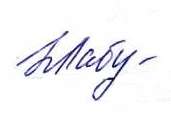 Нижегородской области _________ Н.Н. Лабутина«19» ноября 2022 годаПлан работы МКУК «МЦБС» на декабрь 2022 года№ п/пНаименование мероприятияДата проведенияОтветственный за организацию и исполнениеМесто проведения1«Знай и живи» - информационная акция(к Всемирному Дню борьбы со СПИДом). 12+	01.12.2022Громова Н.В.Лабутина Н.Н.Масарова И.А.Зимина Г.И.Улицы Поселкаhttps://bibliosokol.ru/https://ok.ru/sokolskayabibliotekahttps://vk.com/mkuk_mcbshttps://vk.com/club1959468632 «Что мы знаем о ВИЧ» - онлайн тестирование. 12+01.12.2022Громова Н.В.Лабутина Н.Н.Большаков Е.А.https://bibliosokol.ru/https://ok.ru/sokolskayabibliotekahttps://vk.com/mkuk_mcbshttps://vk.com/club1959468633«Жить, значит действовать» - беседа о нижегородских паралимпийцах (к Дню инвалидов). 12+05.12.2022Громова Н.В.Лабутина Н.Н.Комиссарова Е.Г.СОШhttps://bibliosokol.ru/https://ok.ru/sokolskayabibliotekahttps://vk.com/mkuk_mcbshttps://vk.com/club1959468634«Сила духа» - час милосердия. 12+05.12.2022Громова Н.В.Лабутина Н.Н.Беляева Н.Ю.СОШhttps://bibliosokol.ru/https://ok.ru/sokolskayabibliotekahttps://vk.com/mkuk_mcbshttps://vk.com/club1959468635«Снежные, нежные сказки зимы» - книжная выставка. 6+10.12.2022 – 10.01.2023Громова Н.В.Лабутина Н.Н.Попова Д.Г.ЦРДБ https://bibliosokol.ru/https://ok.ru/sokolskayabibliotekahttps://vk.com/mkuk_mcbshttps://vk.com/club1959468636«Волшебники приходят к людям» - интерактивная книжная выставка. 6+10.12.2022 – 10.01.2023Громова Н.В.Лабутина Н.Н.Манохина И.Н.ЦРДБ https://bibliosokol.ru/https://ok.ru/sokolskayabibliotekahttps://vk.com/mkuk_mcbshttps://vk.com/club1959468637«Гордость и слава России» - час мужества(ко Дню Героев Отечества).12+12.12.2022Громова Н.В.Лабутина Н.Н.Масарова И.А.СОШhttps://bibliosokol.ru/https://ok.ru/sokolskayabibliotekahttps://vk.com/mkuk_mcbshttps://vk.com/club1959468638«Основной закон государства» - выставка-обозрение.   «Твои права и обязанности» - индивидуальные беседы у выставки. 12+	12.12.2022Громова Н.В.Лабутина Н.Н.Зимина Г.И.ЦРБhttps://bibliosokol.ru/https://ok.ru/sokolskayabibliotekahttps://vk.com/mkuk_mcbshttps://vk.com/club1959468639«Великого мужества – вечный урок» - патриотическая беседа. 12+12.12.2022Громова Н.В.Лабутина Н.Н.Беляева Н.Ю.СОШhttps://bibliosokol.ru/https://ok.ru/sokolskayabibliotekahttps://vk.com/mkuk_mcbshttps://vk.com/club19594686310 «О героях былых времён» - онлайн экскурс. 12+	14.12.2022Громова Н.В.Лабутина Н.Н.Большаков Е.А.https://bibliosokol.ru/https://ok.ru/sokolskayabibliotekahttps://vk.com/mkuk_mcbshttps://vk.com/club19594686311«Читаем нижегородское» - выставка-обзор новинок краеведческой литературы. 16+14.12.2022Громова Н.В.Лабутина Н.Н.Комиссарова Е.Г.ЦРБhttps://bibliosokol.ru/https://ok.ru/sokolskayabibliotekahttps://vk.com/mkuk_mcbshttps://vk.com/club19594686312«Жить по Конституции» - литературно-правовой экскурс. 12+19.12.2022Громова Н.В.Лабутина Н.Н.Зимина Г.И.СОШhttps://bibliosokol.ru/https://ok.ru/sokolskayabibliotekahttps://vk.com/mkuk_mcbshttps://vk.com/club19594686313«Самый добрый волшебник» - заочное путешествие в гости к Деду Морозу. 6+20.12.2022Громова Н.В.Лабутина Н.Н.Манохина И.Н.ЦРДБ https://bibliosokol.ru/https://ok.ru/sokolskayabibliotekahttps://vk.com/mkuk_mcbshttps://vk.com/club19594686314«Новогодний звездопад» - интерактивная выставка – поздравление 12+20.12.2022 – 15.01.2023Громова Н.В.Лабутина Н.Н.Беляева Н.Ю.ЦРБhttps://bibliosokol.ru/https://ok.ru/sokolskayabibliotekahttps://vk.com/mkuk_mcbshttps://vk.com/club19594686315«Страна Советов-страна героев. Моё Сокольское - Отечества страница»-ретро-экспозиция(к 100-летию со дня образования СССР). 12+21.12.2022Громова Н.В.Лабутина Н.Н.Комиссарова Е.Г.ЦРБhttps://bibliosokol.ru/https://ok.ru/sokolskayabibliotekahttps://vk.com/mkuk_mcbshttps://vk.com/club19594686316«Путешествие в «Сказку о царе Салтане» - литературная игра. 6+(в рамках семейного клуба)	25.12.2022Громова Н.В.Лабутина Н.Н.Масарова И.А.ЦРДБhttps://bibliosokol.ru/https://ok.ru/sokolskayabibliotekahttps://vk.com/mkuk_mcbshttps://vk.com/club195946863